Статья "Я могу" синоним "интересно"!«Я могу» синоним «интересно»! 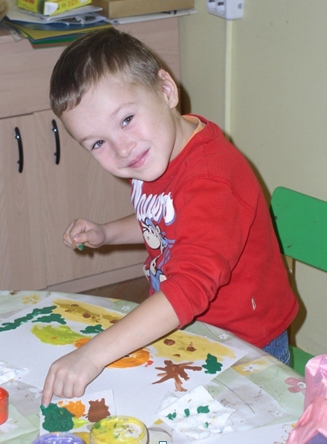       Как неумолимо быстро летит время, я смотрю на своих детей, становящихся взрослыми, и понимаю, что двадцать лет моей педагогической практики помогли мне как «маме» гораздо больше, чем я могла предположить в начале своего творческого пути.      Пожалуй, именно с них, с моих детей все и началось. В начале 90-х мало времени и внимания уделялось развитию творческих способностей ребенка. Не до того было, страна проходила сложный этап в своем развитии, впрочем, и сейчас мало что изменилось. Но именно из занятий с собственными детьми я вынесла этот опыт познания ребенком окружающего мира, пробуждения его творческого и интеллектуального потенциала.      Я поняла, что ребенок, научившийся создавать своими руками «прекрасное» никогда не разрушит, построенный другими замок из песка, не наступит на рисунок на асфальте, не пройдет мимо…, а увидит и оценит. Такой малыш умеет видеть то, что скрыто от глаз многих взрослых, он способен создавать и чтить традиции семьи, страны, мира. Такой человек умеет любить и беречь окружающий мир, видя в нем такое же произведение искусства, созданное… да не важно кем, важно, как и с какой духовной и энергетической нагрузкой. То есть пониманием прекрасного человек одарен с самого детства, важно только не заглушить в нем это чувство.      Встает единственный и самый важный вопрос: как донести до ребенка информацию, как побудить его к созиданию. Наблюдая за своими собственными детьми, я пришла к выводу, что не нужно побуждать, важно не мешать, создавая при этом атмосферу творчества: вовремя дать краски для пальчикового рисования, вместе лепить из теста и пластилина, не бояться испачкать руки и все вокруг, принося чистоту, в жертву вдохновению и творчеству.      Так я стала заниматься с детьми и не разочаровалась в этих занятиях до сих пор. Ребенок растет, с каждым годом программа занятий усложняется. Появляются новые учебные цели и методические приемы, но остается главная, преследуемая мною цель обучения - зажечь в ребенке искру творчества. Вдохновить его на создание чего-то необычного, показав мир художественных материалов, научить пользоваться ими для реализации своих замыслов.     Каждая секунда человеческой жизни приносит что-то новое, а может быть и давно забытое старое. Важно не упустить, выловить из информационного потока необходимое для тебя, именно сейчас. Так произошло и с моим увлечением батиком.     Несколько лет назад, увидев роспись по шелку, я так увлеклась этим направлением в искусстве, что решила попробовать перенести его на свои занятия с детьми. И поняла, что даже для трехлеток, это осуществимо. Вместо монотонных и однообразных движений карандашом или кистью, есть волшебный способ заполнения пространства художественного полотна одним прикосновением. Детям, именно по силам, такой способ! А старших школьников он приводит в восторг. Для ребят «ярко» часто синоним «красиво», а «я могу» синоним «интересно».      С этим не поспоришь, часто и взрослые не любят невыполнимых задач! А батик дает возможность яркого и доступного всем способа исполнения работы. Это интересно и взрослым, и детям. Здесь кроется, что-то новое, а новое всегда так притягивает. Помимо легкости, присутствует приятная возможность гораздо проще учить детей решать колористические задачи, учить смешению цветов, развивать цветовой вкус. И все это ненавязчиво, нетрудозатратно и очень творчески. Вот и в школе кружок «Батик» вызвал большой интерес. Дети стали видеть и чувствовать цвет, их работы стали более уравновешенными и организованными. Появилась уверенность в своих силах. Пожалуй, сегодня батик привлекает меня больше всего, что будет завтра, я не знаю. Я чувствую, думаю, а значит – я живу и улавливаю все то, что приносит ветер перемен. Я благодарна за то, что могу применить свои творческие ощущения в своей такой благородной, такой насыщенной эмоциями работе. А это и есть одаренность – умение пользоваться тем, что тебе дано, умение чувствовать то, что тебе необходимо, умение воспринимать окружающих тебя, одаренных людей!      Наверное, не только я, практический педагог, чувствую перемены. Вот и новые программы обучения включают в себя совершенно другой подход к учебному процессу. Возникновение на уроке проблемной ситуации, из которой ищет выход каждый ученик. Выбор метода решения, выдвижение и обоснование гипотез. А самое главное, чем я могу пользоваться на уроке рисования – это постановка детской цели: зачем я это делаю? для чего мне это нужно? Эти вопросы перед осуществлением деятельности должен задать себе каждый человек. Процесс познания необходим, в первую очередь ученику, а потом уже педагогу. От учителя зависит методически грамотное содержание урока, создание на занятии спокойной и доброжелательной атмосферы. Должна быть максимальная ориентация на творческое начало в деятельности детей. Учитель должен предложить детям содержание материала на максимальном уровне, который определяется «зоной ближнего развития» детей данной возрастной группы, и создать условие для усвоения этого содержания на уровне не ниже минимального уровня, соответствующего данной образовательной программе. Ребенок не получает готовое знание, а добывает его в результате собственной деятельности!!!